Seattle Badminton Club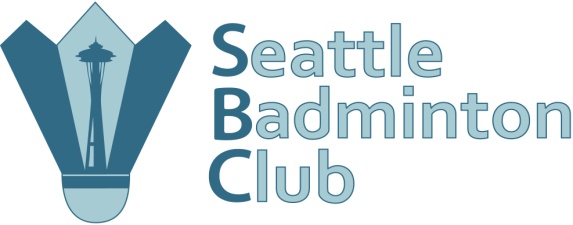 10858 117th Place, NE Kirkland, WA 98033Email: info@seattlebadminton.com Phone: 425-889-5958MEMBERSHIP TERMINATION FORMName (Last/First/Initial):  _____________________________________________________________Requested Termination Starting Date: __________________________________________________(First Day of Calendar Month)Member’s notice of termination to SBC (Seattle Badminton Club) must be in writing and must be received by SBC at least thirty (30) days in advance of the Effective Date.  Effective Date of a cancellation must be the last day of a calendar month and the member is responsible for any monthly dues prior to the Effective Date.  Door cards must be returned prior to membership termination date to avoid a $20.00+tax per card delinquent fee.We are sorry that you are leaving us!  We want our club to be the best it can be to serve our members.  Please take a minute to indicate the reasons for your membership termination from the list below._____I could not find players to play when I am available_____Body injury_____Moving out of the area_____I could not use the club enough_____OtherAdd your reason (optional): ___________________________________________________________________________________________________________________________________________________Your input to what we can do differently_________________________________________________________________________________________________________________________________________Member Signature: ________________________________________  Date:______________________Thank you for being a member and we will always welcome you back!Below to be completed by staff:Staff Signature:Date: